「雨降りお月さん」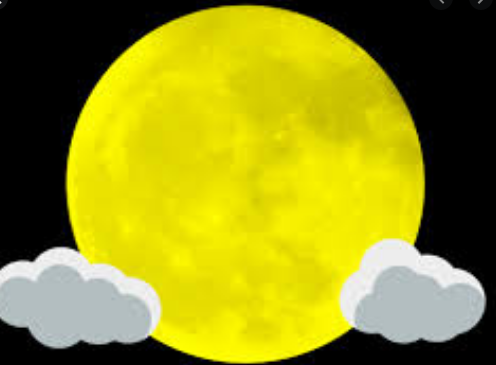 野口雨情作詞・中山晋平作曲／大正14年りおさん　のかげおにゆくときゃ　とゆくでからかさ　さしてゆくからかさないときゃ　とゆくシャラシャラ　シャンシャン　つけたおにゆられて　ぬれてゆくいそがにゃおよ　がけようたづなのから　チョイとたりゃ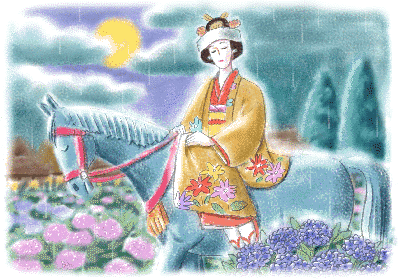 おそででおを　かくしてるおはぬれても　ほしゃかわくりおさん　のかげおにゆられて　ぬれてゆく「雨降りお月さん」野口雨情作詞・中山晋平作曲／大正14年降月さ　のか嫁にくきゃ　と人でらかさ　してらかさいと　とゆャラシャラ　ャンシャ　つけ馬にられて　れてそが馬　が明けづなのか　イとたそでで顔を　くて袖はれて　しゃかわ降り月さん　のか馬にられて　れて